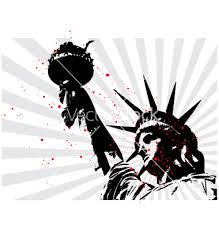 AMERICAN HISTORY SYLLABUS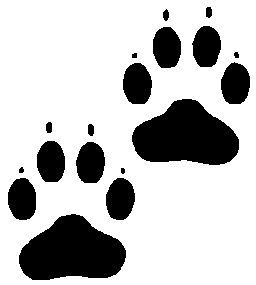 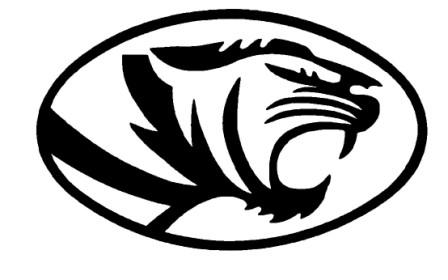 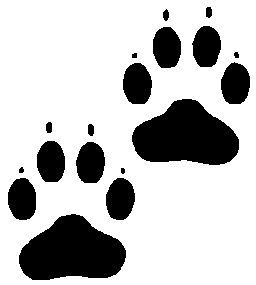 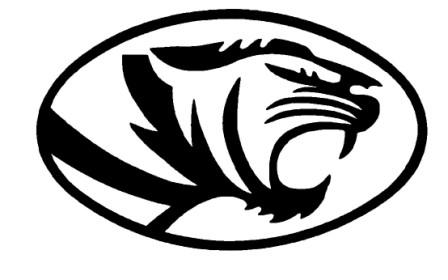 